Title of abstract should not be longer than two lines and please avoid abbreviations within the titleAuthor A.1*, Author B. 2, Author C. 31 Institute address of Author A.; 2 Institute address of Author B., 3 Institute address of Author C.*e-mail address of presenting authorKeywords: select max 3 keywords which describes the work within the list below The abstract for the first e-crofi conference should be in two columns as shown in this abstract template and should be submitted in this word format. Please do not exceed one page including references. Too long abstracts will be rejected regardless the content. One presenting author can submit only one abstract. The name of the author (oral or poster) is underlined. Text is left and right justified, with no indentation at the beginning of paragraphs. The font is Verdana. The line spacing is 1. The font is 12 for the title, 11 for the names of the authors, 10 for the addresses and the text, 9 for the captions of figures and tables and the list of references. The abstract might contain one display item besides the text. This display item can be a table, a photomicrograph, or a diagram. Display items might be coloured. Make sure that the display item fits into one column. Captions under figures or above tables are written in italics. Text within photomicrographs, diagrams and tables should have a font size of at least 9 and the preferred font in the figures and tables is Verdana or a similar easily readable font. Preferred file formats for display items are pdf, jpeg and tiff with a minimum resolution of 300 dpi.Maximum 3 keywords from the following list should also be included after the title and author list. References (Author X. et al., 2010) if used should be listed at the end of the abstract.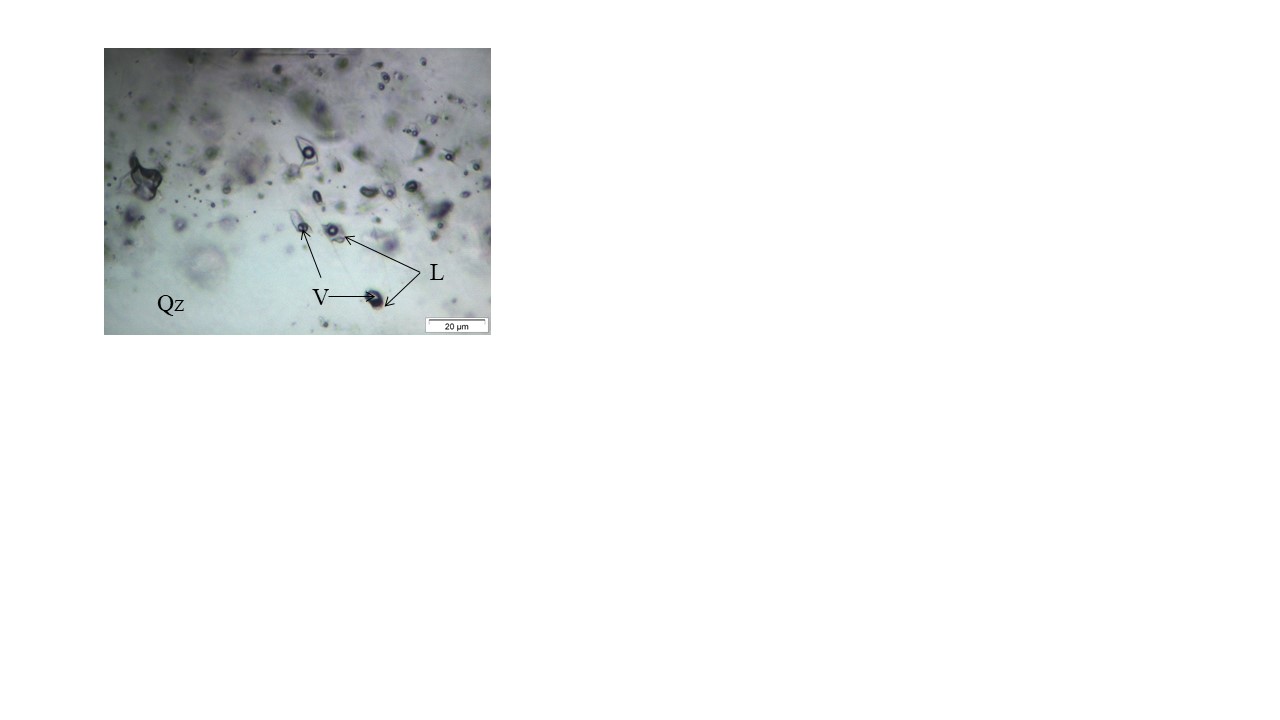 Fig. 1: Photomicrograph of fluid inclusions in Quartz (Qz) from XXX area. L-liquid, V-vapour.References:Author X., Author Y., Author, Z. et al. (2010): Journal name with abbreviation, Vol X, pp 12-13.Keyword list:fluid inclusion, melt inclusion, geodynamics, fluid-phase equilibria, theory, thermodynamic calculations, experiments, new frontiers, magmatism, hydrothermalism, metamorphism, metasomatism, volcanism, mantle, surface, sedimentary basins, diagenesis, speleothems, ore deposits, geothermal energy, geohazards, oil&gas, energy storages, climate change